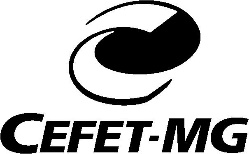 MINISTÉRIO DA EDUCAÇÃOCENTRO FEDERAL DE EDUCAÇÃO TECNOLÓGICA DE MINAS GERAISDEPARTAMENTO DE CIÊNCIAS SOCIAIS APLICADASCOORDENAÇÃO DO CURSO DE BACHARELADO EM ADMINISTRAÇÃOFICHA DE AVALIAÇÃO DO TRABALHO DE CONCLUSÃO DE CURSO – TCC IOBJETIVO DO TCC I: O TCC I corresponde à etapa de proposição, elaboração e redação do projeto de TCC. O projeto deverá, obrigatoriamente, conter, os seguintes elementos: introdução, problema, objetivos, justificativa e referencial teórico e metodologia. Os itens pré-textuais e pós-textuais obrigatórios também deverão ser apresentados, são eles: capa, folha de rosto, lista de siglas, lista de figuras, gráficos e quadros, lista de tabelas, sumário e referências.AVALIAÇÃO DETALHADA:(*) caso o trabalho não contenha siglas, figuras ou tabelas, a nota obtida será o valor previsto no item.Orientador(a): ___________________________________   Rendimento (0 a 100%): _____Assinatura: ________________________________________________________________Membro da Banca: ________________________________   Rendimento (0 a 100%): _____Assinatura: _________________________________________________________________Nota final atribuída ao aluno (0 a 100): ______________Aprovado sem restrições (   )                            Aprovado com revisão (   ) Belo Horizonte, ________________________________ de ______.Aluno(a):Título do Trabalho:Prof. (a) orientador (a)ELEMENTOS PRÉ-TEXTUAISELEMENTOS PRÉ-TEXTUAISELEMENTOS PRÉ-TEXTUAISValorNota1CapaConforme Manual de Trabalhos Científicos e Acadêmicos do Curso de Bacharelado em Administração do CEFET-MG012Folha de rostoConforme Manual de Trabalhos Científicos e Acadêmicos do Curso de Bacharelado em Administração do CEFET-MG013Lista de Siglas (*)Obrigatório caso o TCC tenha siglas014Lista de Figuras (*)Obrigatório caso o TCC tenha figuras015Lista de Tabelas (*)Obrigatório caso o TCC tenha tabelas016SumárioConforme Manual de Trabalhos Científicos e Acadêmicos do Curso de Bacharelado em Administração do CEFET-MG.01TOTALTOTALTOTAL06ELEMENTOS TEXTUAIS ELEMENTOS TEXTUAIS ELEMENTOS TEXTUAIS ValorNota7IntroduçãoApresentação e contextualização do tema do trabalho.158Problemática e pergunta de pesquisaClara, concisa e pertinente ao tema.109Objetivo GeralClaro, conciso e pertinente ao tema.510Objetivos EspecíficosClaros, concisos e retratando etapas necessárias para atingir o objetivo geral.511JustificativaRealça a importância da pesquisa dentro do contexto.1012Referencial TeóricoFundamentação teórica sobre o problema a ser pesquisado com uso de referências recentes e relevantes.1513MetodologiaDescrição dos procedimentos e técnicas utilizados na pesquisa e sua classificação.10TOTALTOTALTOTAL70ADEQUAÇÃO À FORMA E USO DA LINGUAGEMADEQUAÇÃO À FORMA E USO DA LINGUAGEMADEQUAÇÃO À FORMA E USO DA LINGUAGEMValorNota14Análise textualTexto bem estruturado, claro e coerente, apresentando organização de ideias. Frases e parágrafos bem construídos.1515Citações e ReferênciasTexto fundamentado e utilização do Manual de Trabalhos Científicos e Acadêmicos do Curso de Bacharelado em Administração do CEFET-MG nas citações e referências.0516FormataçãoUtilização do Manual de Trabalhos Científicos e Acadêmicos do Curso de Bacharelado em Administração do CEFET-MG para formatação do trabalho (tabelas, figuras, letras, espaçamento etc.).04TOTALTOTALTOTAL24NOTA FINALNOTA FINALNOTA FINAL100Comentários: